COVER SHEET 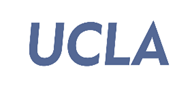 Treatment Perceptions Survey (TPS) Forms Submission to UCLA ISAPFOR COUNTY ADMINISTRATOR STAFF USE ONLYPlease complete this form and include it with your submission to UCLA. County:						Contact person in charge of Treatment Perceptions Survey (TPS) administration for this county:Name: 		_____________________		Title: 		__________________	___Phone: 	_____________________		Email:		__________________	___Contact person(s) to receive County Reports and raw data file.  (This person will receive user-specific access to the county’s Box folder containing TPS reports and data files. For more information, see UCLA’s instructions for using Box posted on the TPS website.)   Check if same as above, and/or provide the information below.Individuals who should be given access to the county’s folder in Box.Name:					       		Email:				       			    Name:					       		Email:				       			    Name:					       		Email:				       			    Total number of forms sent to UCLA:  Adult:  		  	Youth:  		Total number of boxes/envelopes sent to UCLA:  		Include a copy of this completed cover sheet inside each box/envelope being sent to UCLA ISAP.Send survey boxes/envelopes with completed forms to:UCLA Integrated Substance Abuse ProgramsAttention: Cheryl Teruya11075 Santa Monica Blvd., Suite 200Los Angeles, CA 90025Please direct any survey questions or concerns to Cheryl Teruya, Ph.D., at cteruya@mednet.ucla.edu 